 Муниципальное бюджетное дошкольное образовательное учреждение детский сад № 70 «Голубок»
ОТЧЕТО РЕЗУЛЬТАТАХ САМООБСЛЕДОВАНИЯ МУНИЦИПАЛЬНОГО БЮДЖЕТНОГО ДОШКОЛЬНОГО ОБРАЗОВАТЕЛЬНОГО УЧРЕЖДЕНИЯ  ДЕТСКОГО САДА № 70 «ГОЛУБОК»за 2023 годОтчет о результатах самообследования муниципального бюджетного дошкольного образовательного учреждения детского сада № 70 «Голубок» (далее – МБДОУ) составлен в соответствии с пунктом 3 части 2 статьи 29 Федерального закона от 29 декабря 2012 года № 217-ФЗ «Об образовании в Российской Федерации», требованиями приказов Министерства образования и науки Российской Федерации от 14 июня 2013 года № 462 «Об утверждении порядка проведения самообследования образовательной организацией» с изменениями от 14.12.2017 № 1218 «О внесении изменений в Порядок проведения самообследования образовательной организации» и от 10 декабря 2013 года                 № 1324 «Об утверждении показателей деятельности образовательной организации, подлежащей самообследованию».Цель проведения самообследования: обеспечить открытость и доступность информации о деятельности МБДОУ.В соответствии с приказом Министерства образования и науки Российской Федерации от 14 июня 2013 года № 462 в структуру отчета включены аналитическая часть и результаты анализа показателей деятельности образовательной организации.Аналитическая часть содержит разделы:1. Оценка образовательной деятельности.2. Оценка системы управления дошкольной образовательной организации.3. Оценка содержания и качества подготовки воспитанников.4. Оценка организации учебного процесса.5. Оценка качества кадрового обеспечения.6. Оценка качества учебно-методического обеспечения. 7. Оценка качества библиотечно-информационного обеспечения.8. Оценка качества материально-технической базы. 9. Функционирование внутренней системы оценки качества образования.АНАЛИТИЧЕСКАЯ ЧАСТЬОбщие сведения об образовательной организацииТаблица 1Здания образовательной организации расположены в жилом микрорайоне города вдали от производственных предприятий, располагаются в отдельно стоящем двухэтажном здании (ул. Энергетиков, 3/3) и в трехэтажном здании                 (ул. Энергетиков, 27). Территории образовательной организации имеют металлическое ограждение, хорошо озеленены: разбиты клумбы, рабатки, оформлен рокарий, альпийская горка, аллея насаждений сирени, рябин.                        На территории оборудованы спортивная площадка, прогулочные участки с теневыми навесами, малые игровые архитектурные формы. Инфраструктура микрорайона развита достаточно хорошо, в ближайшем окружении от образовательной организации находятся: МБОУ «Средняя общеобразовательная школа» № 18 им. В. Я. Алексеева, МБОУ Сургутский естественно-научный лицей, Сургутский краеведческий музей «Дом купца Клепикова», ИКЦ «Старый Сургут», Центр патриотического наследия, рядом Сургутский государственный университет, детская художественная школа                    им. Горды, Сургутская филармония, центральная городская библиотека                         им. А. С. Пушкина, театр актера и куклы «Петрушка».Цель деятельности образовательной организации – осуществление образовательной деятельности по реализации образовательных программ дошкольного образования. Предметом деятельности образовательной организации является формирование общей культуры, развитие физических, интеллектуальных, нравственных, эстетических и личностных качеств, формирование  предпосылок к учебной деятельности, сохранение и укрепление здоровья воспитанников.Режим и график работы: с понедельника по пятницу с 7.00 до 19.00. Язык образования – русский. Форма обучения – очная.           Образовательная деятельность в образовательной организации  организована в соответствии с Федеральным законом от 29.12.2012 № 273-ФЗ «Об образовании в Российской Федерации», ФГОС дошкольного образования. С 01.01.2021 года Детский сад функционирует в соответствии с требованиями СП 2.4.3648-20 «Санитарно-эпидемиологические требования к организациям воспитания и обучения, отдыха и оздоровления детей и молодежи», а с 01.03.2021 — дополнительно с требованиями СанПиН 1.2.3685-21 «Гигиенические нормативы и требования к обеспечению безопасности и (или) безвредности для человека факторов среды обитания».Образовательная организация обеспечивает воспитание, обучение                             и развитие, а также присмотр, уход за детьми в возрасте от 6 месяцев и до окончания образовательных отношений, но не позже достижения воспитанником возраста восьми лет на момент начала получения начального общего образования.В образовательной организации функционирует 25 групп  Списочный   состав – 758 воспитанников.  Количество группТаблица 2Образовательная организация владеет, пользуется и распоряжается закрепленным за ним на праве оперативного управления имуществом                              в соответствии с его назначением, уставом и законодательством Российской Федерации и несет ответственность перед собственником за сохранность                              и эффективное использование закрепленного за ним имущества.Содержание образовательной деятельности осуществляется в соответствии                с федеральным государственным образовательным стандартом дошкольного образования (далее – ФГОС ДО), Федеральной образовательной программой дошкольного образования (далее – ФОП ДО).Образовательную деятельность регламентируют следующие документы:образовательная программа дошкольного образования МБДОУ № 70 «Голубок»;календарный образовательный (учебный) график;образовательный (учебный) план;годовой план работы образовательной деятельности.Образовательная организация в своей деятельности руководствуется федеральными законами, указами и распоряжениями Президента Российской Федерации, нормативными правовыми актами Ханты-Мансийского автономного округа – Югры, функционирует в соответствии с требованиями СП 2.4.3648-20 «Санитарно-эпидемиологические требования к организациям воспитания и обучения, отдыха и оздоровления детей и молодежи», а с 01.03.2021 — дополнительно с требованиями СанПиН 1.2.3685-21 «Гигиенические нормативы и требования к обеспечению безопасности и (или) безвредности для человека факторов среды обитания, муниципальными правовыми актами города Сургута, договором об образовании, заключенный между МБДОУ и родителями (законными представителями) воспитанников.    Вывод: образовательная организация функционирует в соответствии с нормативными документами в сфере образования Российской Федерации. Имеющиеся организационно-правовые условия обеспечивают оказание услуги по реализации основной образовательной программы дошкольного образования. На официальном сайте образовательной организации в информационной сети «Интернет» https://ds70-surgut-r86.gosweb.gosuslugi.ru  в полном объеме размещена актуальная информация об образовательной организации.Управление осуществляется в соответствии с законодательством Российской Федерации на основе сочетания принципов единоначалия и коллегиальности. Непосредственное управление осуществляет заведующий детским садом. Коллегиальными органами управления являются: педагогический совет, управляющий совет, общее собрание работников учреждения.Органы управленияТаблица 3Таким образом, структура и система управления соответствуют специфике деятельности образовательной организации.Образовательные и социальные партнеры Таблица 4Вывод: структура и механизм управления образовательной организации и позволяет обеспечить стабильное функционирование, способствуют развитию инициативы участников образовательных отношений (детей, родителей, педагогов), соответствует специфике деятельности образовательной организации.          Содержание образовательной деятельности в МБДОУ осуществляется через реализацию образовательных программ дошкольного образования МБДОУ № 70 «Голубок» (далее – ОПДО), разработанных на основе федеральной образовательной программы дошкольного образования.Программы направлены на создание благоприятных условий для полноценного проживания ребенком дошкольного детства, формирование основ базовой культуры личности, всестороннее развитие психических и физических качеств в соответствии с возрастными и индивидуальными особенностями, подготовку к жизни в современном обществе, к обучению в школе, обеспечение безопасности жизнедеятельности дошкольника.Часть ОПДО, формируемая участниками образовательных отношений, согласно пунктам 2.11, 2.12 ФГОС ДО, включает направления, выбранные участниками образовательных отношений, из числа парциальных, иных программ и программ, созданных   самостоятельно:технология по комплексной интегрированной образовательной программе «Социокультурные истоки», авторы И.А. Кузьмин, А.В. Камкин;образовательная программа дошкольного образования для детей младенческого и раннего возраста «Теремок», автор И.А. Лыкова, которая реализуется в группах раннего возраста от 6 месяцев до 3 лет;образовательный проект «Шахматная шкатулка», авторы: рабочая группа педагогических работников МБДОУ;образовательный проект «Моя Югра. Край, в котором я живу», разработан рабочей группой педагогических работников МБДОУ на основе интерактивного учебного пособия «Моя Югра. Край, в котором я живу», авторы Е.С. Зашихин; Е.А. Киричек, Т.Н. Проснякова;арт-методика «Веселые мукосольки: тестопластика для малышей», автор И.А. Лыкова;программа «Феникс» (шахматы для дошкольников), авторы А.В. Кузин,   Н.В. Коновалов, Н.С. Скаржинский.  Образовательная организация осуществляет ведение Карты индивидуального развития ребенка.  Цель – осуществление мониторинга результатов освоения обучающимися ОПДО, в том числе адаптированных программ.   В рамках оценки качества дошкольного образования анализу подвергаются ситуации индивидуального развития обучающихся, исследуемые в рамках психолого-педагогической диагностики и педагогического мониторинга. Основной целью организации и осуществления оценки индивидуального развития воспитанников в образовательной организации является построение вариативного развивающего образования, ориентированного на уровень развития, проявляющийся у каждого воспитанника в совместной деятельности со взрослым и более опытными сверстниками, но не актуализирующийся в его индивидуальной деятельности, через оценку индивидуального развития воспитанников. Система оценки индивидуального развития воспитанников представлена совокупностью целевых ориентиров (критериев) и показателей образовательных достижений воспитанников по освоению ОПДО, а также показателей, характеризующих предпосылки к учебной деятельности. Оценка индивидуального развития воспитанников в образовательной организации осуществляется в форме следующих оценочных процедур: педагогический мониторинг;психолого-педагогическая диагностика. Педагогический мониторинг проводится педагогическими работниками, принимающими непосредственное участие в реализации ОПДО, а именно воспитателями, учителями музыки, учителями физической культуры; организуется и осуществляется в отношении обучающихся раннего и дошкольного возрастов от 1,5 года до 7 (8) лет. Сроки проведения педагогического мониторинга – ежегодно,  в сентябре и в апреле текущего учебного года. Психолого-педагогическая диагностика – выявление и изучение индивидуальных психологических особенностей обучающихся. Это обязательная оценочная процедура, осуществляемая в рамках оценки результатов дошкольного образования в МБДОУ, в частности, в рамках оценки предпосылок к учебной деятельности у обучающихся по ОПДО, и представляет собой психолого-педагогическую диагностику готовности обучающихся к учебной деятельности. Психолого-педагогическая диагностика проводится педагогами-психологами образовательной организации, осуществляющими психолого-педагогическое сопровождение реализации ОПДО; организуется и осуществляется в отношении обучающихся старшего дошкольного возраста от 5 до 7 (8) лет. Сроки проведения психолого-педагогической диагностики – в сентябре и в апреле текущего учебного года.  Карта индивидуального развития с помощью которой реализуется одна из ключевых компетенций МБДОУ, предусмотренных Федеральным законом от 29.12.2012 № 273-ФЗ «Об образовании в Российской Федерации», а именно в обязательном порядке обеспечивается индивидуальный учет результатов освоения обучающимися ОПДО, а также сбор, обработка, систематизация информации об этих результатах, в том числе хранение ее   и на бумажных носителях.          Психолого-педагогическая диагностика проводилась в конце учебного года, в мае 2023 года.Результаты проведения психолого-педагогической диагностики(1 корпус)Цель: определение степени готовности воспитанников групп старшего дошкольного возраста от 6 до 7 лет к обучению в школе.Диаграмма 1Психолого-педагогическая оценка готовности детей старшего дошкольного возраста (от 6 до 7 лет) к началу школьного обучения (%)Анализируя полученные результаты, мы видим, что в своем большинстве дети имеют достаточный и оптимальный уровни готовности к школе. Дети, с низким уровнем готовности, на конец учебного года, отсутствуют.Гистограмма 1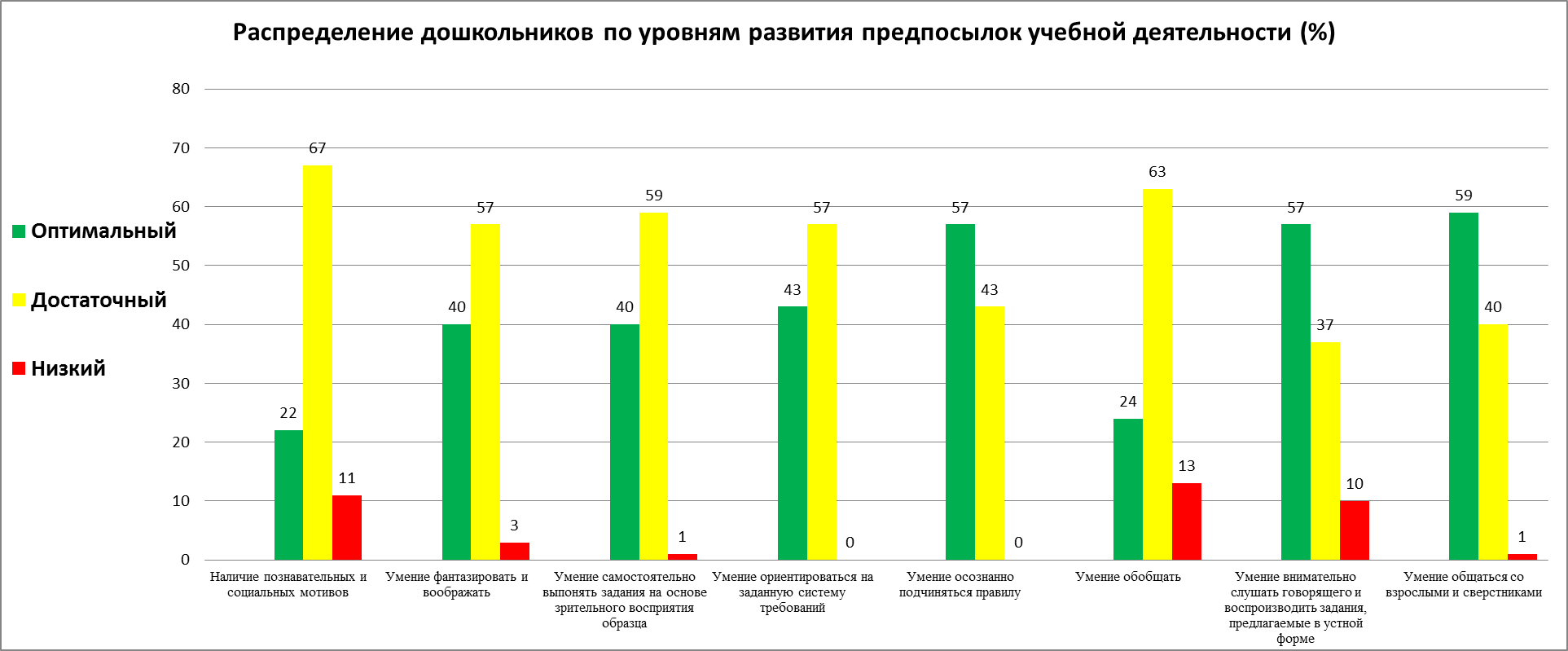         Проанализировав полученные данные, можно сделать вывод, что на конец учебного года у отдельных детей отмечается низкий уровень по предпосылкам: умение обобщать – 13% (9 человек, на начало учебного периода – 22 человека), наличие познавательных и социальных мотивов – 11% (6 человек, на начало учебного периода – 25 человек), умение внимательно слушать говорящего и воспроизводить задания, предлагаемые в устной форме – 10% (7 человек, на начало учебного периода – 21 человек), умение фантазировать и воображать – 3% (2 человека, на начало учебного периода – 14 человек).Данные показатели свидетельствуют о том, что на конец учебного года у большинства детей повысился уровень готовности к школьному обучению. На конец года оптимальный уровень готовности имеют – 45% (30 детей), достаточный – 55% (37 детей). Детей с низким уровнем готовности к школе нет. Таким образом, в ходе комплексного психологического-педагогической диагностики была отмечена положительная динамика. Исходя, из этого можно сделать выводы, что педагогами проведена большая работа с воспитанниками по готовности к началу школьного обучения.Сравнительный анализ результатов готовности детей к школьному обучениюТаблица 5С целью повышения уровня готовности детей к обучению по программам начального обучения в школе, были организованы подгрупповые и индивидуальные занятия с педагогами-психологами, направленные на развитие различных видов мышления и мыслительных операций, произвольного запоминания и воспроизведения материала, тренировку произвольного внимания, развития мелкой моторики, подготовки руки к письму, а также занятия по коррекции эмоционально-волевой сферы ребёнка. Результаты проведения психолого-педагогической диагностики(2 корпус)Педагогом-психологом (2 корпус) была проведена диагностика готовности детей к школе на основе диагностического комплекса С. Н. Костроминой                           и А. А. Реан «Готовность к обучению». По результатам обобщенных статистических данных 100% воспитанников образовательной организации на достаточном уровне готовы к освоению программ начального общего образования.Сравнительный анализ результатов готовности детей к школьному обучениюТаблица 6Следует отметить, что у детей на этапе завершения ими дошкольного образования формируется социальная зрелость, необходимая для обучения в школе, дети умеют регулировать свое поведение и способны принимать позицию школьника в соответствии с требованиями, предъявляемыми школой. Дошкольники способны работать самостоятельно с фронтальной инструкцией, действовать по образцу и осуществлять контроль за своими действиями. У детей хорошо развито вербально-логическое и наглядно-образное мышление, имеется достаточный словарный запас, сформировано умение грамотно строить предложения, речевое развитие детей соответствует возрасту. Участие воспитанников в конкурсах, соревнованияхВ 2023 году воспитанники МБДОУ принимали участие в спортивных, творческих и интеллектуальных конкурсах на различных уровнях.   Охват детей-участников различных конкурсов составил 25 % от общего количества детей, посещающих МБДОУ. Мы заинтересованы в том, чтобы наши воспитанники пополняли копилку своих достижений. Нам нравится видеть радостные лица малышей, наблюдать их личностный рост и ощущать гордость. Наши дети при поддержке родителей и педагогов участвуют в мероприятиях муниципального, регионального, всероссийского и международного уровня.Участие воспитанников в конкурсахТаблица 7Вывод: по итогам 2023 года охват воспитанников, участвующих в конкурсах и соревнованиях различного уровня, по сравнению с 2022 годом существенно не изменился. Необходимо больше инициировать участие воспитанников в различных конкурсах на основе сотрудничества с семьями воспитанников.В соответствии с уставом образовательной организации, основным видом деятельности является реализация образовательной программы дошкольного образования.Основные образовательные программы, реализуемые в МБДОУТаблица 8При организации образовательной деятельности по реализации ОПДО, учитываются принципы, определенные ФГОС ДО, ФОП ДО.Образовательная деятельность реализуется в рамках непрерывной образовательной деятельности, в ходе режимных моментов, как в совместной деятельности взрослого и детей, так и в самостоятельной деятельности дошкольников в течение всего дня по следующим образовательным областям: «Социально-коммуникативное развитие», «Познавательное развитие», «Речевое развитие», «Художественно-эстетическое развитие», «Физическое развитие».Построение образовательного процесса основано на комплексно-тематическом принципе с учетом интеграции образовательных областей, что дает возможность обеспечить единство воспитательных, развивающих и обучающих целей и задач, избегая перегрузки детей. Тематический принцип построения образовательного процесса позволяет органично вводить региональные и культурные компоненты.Организация образовательной деятельности включает в себя обязательную часть и часть, формируемую участниками образовательного процесса; обязательная часть составляет – не менее 60%, часть, формируемая участниками образовательного процесса – не более 40%.Вся образовательная деятельность с воспитанниками строится на совместной деятельности со взрослыми и сверстниками в игровой занимательной форме. Формирование положительной мотивации обучения достигается положительным доброжелательным отношением взрослых к детям, ориентацией на интересы и возможности каждого ребенка, поддержкой положительной самооценки у детей. В работе используются формы и методы работы, которые соответствуют возрастным возможностям воспитанников и дают детям возможность выбора материалов, видов активности. Специфику содержания обучения, особенности организации образовательного процесса, приоритетные направления в обучении воспитанников, программное и учебно-методическое обеспечение характеризует основная образовательная программа дошкольного образования, на основе которой ежегодно составляется образовательный (учебный) план. Образовательный (учебный) план на 2023 год (1 корпус)		Таблица 9* проведение за рамками организованных форм обучения (в совместной деятельности педагога с детьми)Образовательный (учебный) план на 2023 год (2 корпус)Таблица 10# реализуется в совместной деятельности педагога и детей   *только для возрастной подгруппы 5-7 лет     **только для возрастной подгруппы 6-7 летОбразовательный (учебный) план, расписание занятий составлены в соответствии с нормативными документами. Образовательный (учебный) план позволяет реализовать ОПДО в полном объеме по всем образовательным областями в соответствии с ФГОС ДО.  Продолжительность занятий дозируется в соответствии с возрастом детей, в середине проводятся физкультминутки. Перерывы между занятиями с учетом проветривания, подготовки воспитателя и детей – не менее 10 минут.  С детьми групп раннего возраста (от 1,5 до 2 лет, с 2 до 3 лет) проводятся 10 игр-занятий длительностью не более 10 минут: познавательное развитие – расширение ориентировки в окружающем, игры-занятия с дидактическим материалом; речевое развитие – развитие речи, художественно-эстетическое развитие – игры-занятия со строительным материалом, музыка; физическое развитие – развитие движений. С детьми групп младшего дошкольного возраста (от 3 до 4 лет) проводится по 1-2 занятия в день, длительностью 15 минут каждое. Количество занятий в группах среднего дошкольного возраста (от 4 до 5 лет) – 8 в неделю с допустимой длительностью 20 минут каждое. С воспитанниками групп старшего дошкольного возраста (от 5 до 6 лет) в неделю проводится 11 занятий, продолжительностью 20-25 минут. В группе старшего дошкольного возраста (от 6 до 7 лет) количество занятий в неделю -11, продолжительностью 30 мин.При организации режима пребывания воспитанников в МБДОУ учитывается рациональное чередование умственной нагрузки с физическими упражнениями.  Дневной сон от 3-х до 2,5 часов с учетом возраста детей.Образовательная деятельность с воспитанниками с ограниченными возможностями здоровьяОдним из приоритетных направлений деятельности МБДОУ является создание условий для обучения детей с ограниченными возможностями здоровья (далее – ОВЗ) и (или) инвалидностью и их социальной адаптации. С 2022 года в первом корпусе работает группа компенсирующей направленности для детей с тяжелыми нарушениями речи.  Воспитанники также получают образовательные услуги в группах общеразвивающей направленности по адаптированным образовательным программам, разработанным индивидуально для каждого воспитанника с ОВЗ и (или) инвалидностью.В целях оказания помощи воспитанникам с ОВЗ, а также имеющими трудности в освоении ОПДО, организована деятельность учителей-логопедов по оказанию логопедической помощи, регламентированная локальными нормативными актами.  В начале учебного года учителя-логопеды проводят обследование речи детей и фиксируют результаты в журнале обследования устной речи. Направления деятельности по оказанию логопедической помощи: 1) диагностическое (выявление детей с нарушениями речи); 2) коррекционно-развивающее (создание условий для эффективной коррекции и компенсации недостатков устной речи детей дошкольного возраста с учетом их ведущего вида деятельности); 3) информационно-методическое (оказание консультативной помощи родителям (законным представителям) воспитанников, педагогам по речевому развитию дошкольников. Коррекционная работа по воспитанию и обучению дошкольников с недостатками речи включает проведение образовательной деятельности в форме индивидуальной работы, как учителями-логопедами, так и воспитателями в специально созданных условиях для обучения и воспитания детей. Коррекционно-развивающая работа во многом зависит от преемственности в работе учителей-логопедов и других специалистов (воспитателей, педагогов-психологов, учителя-дефектолога и др.).В целях созданий условий для развития и адаптации ребёнка с ОВЗ в различных сферах жизни, организована деятельность учителя-дефектолога. Координация деятельности педагогических работников, медицинских работников в МБДОУ строится на интенсификации всех участников образовательных отношений с целью психолого-медико-педагогического сопровождения воспитанников. Для обеспечения комплексного психолого-педагогического сопровождения детей с ОВЗ в МБДОУ организована деятельность психолого-педагогического консилиума (ППк). Задачи ППк:комплексная диагностика, направленная на выявление актуальных и потенциальных возможностей развития детей; выбор или изменение образовательного маршрута; контроль эффективности разработанных рекомендаций в отношении воспитанников, прошедших обследование на ТПМПК. В 2023 году ППк работал на постоянно действующей основе в систематическом режиме, по определенному графику и постоянным составом специалистов. В состав ППк входят: заместители заведующего по учебно-воспитательной работе (председатель консилиума), воспитатели, представляющие ребенка на ППк, учителя-логопеды, учитель-дефектолог, педагоги-психологи. Комплексный подход всех участников коррекционно-образовательного процесса при коррекции развития ребёнка, а именно: учителя-логопеда, учителя-дефектолога, воспитателей, педагога-психолога, учителей музыки и физической культуры, родителей, способствует повышению эффективности коррекционно-педагогической работы. Специалистами образовательной организации осуществляется комплексное изучение возможностей ребенка в процессе диагностики, проводится обследование и формируется необходимый пакет документов на воспитанников, направляемых на ТМПК с целью определения их дальнейшего образовательного маршрута.В 2023 учебном году было проведено 25 заседаний ППк (1 корпус), 20 заседаний (2 корпус), на которых были представлены ранее сопровождавшиеся и вновь поступившие воспитанники.На заседаниях ППк:происходило обсуждение результатов сравнительного анализа данных диагностики и принималось коллегиальное решение об эффективности применения составленных индивидуальных программ сопровождения, использования специальных методов и приемов, о необходимости изменения содержания индивидуальной программы сопровождения ребенка, или о продолжении работы в выбранном направлении;для родителей (законных представителей) детей предоставляли информацию в форме рекомендаций и консультирования по вопросам особенностей развития и образования ребенка с ОВЗ, характера его социальной адаптации в образовательной среде;для педагогов МБДОУ были организованы консультации по вопросам образования и социальной адаптации сопровождаемых детей с ОВЗ.В течение 2023 года специалистами была произведена комплексная диагностика развития детей от 3-х до 7-ми лет, имеющими трудности в освоении ОПДО, своем развитии и социальной адаптации. В 2023 году 27 воспитанников (1 корпус), 24 воспитанника (2 корпус), были направлены на ТПМПК для определения дальнейшего образовательного маршрута. В течение года все воспитанники получили заключение ТПМПК.Деятельность учителей-логопедовАнализируя выявленную проблематику по структуре первичного дефекта, больше всего преобладают воспитанники с речевыми нарушениями.Индивидуальные формы работы учителей-логопедов с детьми с нарушениями в развитии направлены на устранение фонетико-фонематического и лексико-грамматического недоразвития речи воспитанников. Их содержание наполнено мотивацией, игровыми приемами, дифференцированной оценкой детской деятельности на основе применения современных технологий. Ежедневно организуется коррекционная работа воспитателей во вторую половину дня по заданиям учителей-логопедов. Выполнение плана работы по лексической теме, индивидуальная работа с детьми способствуют постепенному преодолению речевых недостатков дошкольников.Взаимодействие учителей-логопедов с воспитателями ведется на всех этапах оказания логопедической помощи. Одной из форм является тетрадь взаимодействия, использование которой помогает планомерно осуществлять коррекционную работу с воспитанниками в утренние и вечерние часы по заданию учителей-логопедов. Взаимодействие учителей-логопедов и учителей музыки осуществляется по следующим направлениям: перспективное планирование коррекционной работы по музыкальному воспитанию с учетом ведущего дефекта; проведение фронтальной работы по коррекции просодической стороны речи у детей и индивидуальной работы по запросу логопедов; адаптирование логопедами речевого материала для утренников, досугов, в зависимости от этапа коррекционной работы; использование музыкального материала в аудиозаписях в непрерывной образовательной деятельности; использование элементов логоритмики, направленных на коррекцию и профилактику речевых нарушений посредством музыкальных упражнений в сопровождении речи. Численность обучающихся, нуждающихся в оказании логопедической помощи на 2023 учебный год составляла 41 воспитанник (1 корпус), 22 воспитанника (2 корпус).  Динамика количества воспитанников, которым оказывалась логопедическая помощьТаблица 11Деятельность учителя-дефектолога, педагогов-психологовУчитель-дефектолог, педагоги-психологи участвуют в обследовании детей с целью выявления состояния их общего развития, мелкой моторики, особенностей познавательной деятельности, разрабатывают индивидуально зону ближайшего развития ребёнка, индивидуально ориентированный маршрут психологического сопровождения ребёнка и его семьи на основе данных наблюдений, проведенных педагогами. В течение 2023 года проводились индивидуальные занятия профилактической направленности 1 раз в неделю, ориентированные на социально-эмоциональное развитие по индивидуальным программам, а также 1 раз в 2 недели проводились коррекционно-развивающие занятия, направленные на познавательное развитие детей.Вследствие проведённой работы наметилась незначительная положительная динамика в познавательном и значительная динамика в эмоциональном и социальном развитии детей. Задачи, стоящие перед психолого-педагогическим консилиумом на текущий год:своевременное выявление и ранняя диагностика отклонений в развитии, трудностей в усвоении ООПДО и адаптации у воспитанников.продолжение работы по оказанию специалистами консультативной и методической помощи педагогам по внедрению технологий диагностики и коррекционной работы с детьми.привлечение специалистов ППк для оказания квалифицированной помощи педагогам в процессе обучения и воспитания детей.Перечень и режим оказания дополнительных образовательных услугВ МБДОУ организована работа по реализации дополнительных образовательных услуг. Охват детей дополнительными образовательными услугами составляет 74% от общего количества воспитанников МБДОУ.  Направления дополнительных образовательных услуг, оказываемых педагогами, определены в соответствии с запросами родителей (законных представителей) воспитанников. Учитывая социальный заказ родителей и требования современного общества, реализуется оказание дополнительных образовательных услуг на платной основе.Социально-педагогическая направленность: «АБВГДейка», «Обучение чтению по методике Зайцева», «Речевая мозаика», «Говоруша».Техническая направленность: «Рободетки», «Планета Фанкластик».Физкультурно-спортивная направленность: «Магия танца», «Шашки», «Ритмическая гимнастика».Художественная направленность: «Весёлая палитра».Образовательные услуги оказываются на договорной основе (договор                            с родителями (законными представителями) по оказанию дополнительных образовательных услуг). Система оказания дополнительных платных услуг находится на достаточно высоком уровне. Имеется необходимое нормативно-правовое обеспечение, подготовлено методико-дидактическое, диагностическое обеспечение, выстроена соответствующая развивающая предметно- пространственная среда.   Платные дополнительные образовательные услуги предоставляются                     в соответствии с Постановлением Администрации города Сургута  от 25.05.2022                 № 4151 «Об установлении  тарифов на платные услуги», приказом МБДОУ от 31.07.2023 № ДС70-11-247/3 «О тарифах на платные образовательные услуги», Реализация дополнительных общеразвивающих программ является мощным механизмом развития детей, обеспечивает доступность образования, а также пополняет внебюджетные средства МБДОУ.Реализация дополнительных общеразвивающих программТаблица 12Вывод: педагогический коллектив МБДОУ активно, целеустремленно стремится к реализации цели и задач ОПДО, включая в образовательный процесс современные программы и технологии, обеспечивая вариативность образования по образовательным областям.  Образовательный процесс выстраивается с использованием разнообразных форм (наблюдение, беседа, викторина, «познавательный досуг», творческая мастерская и другие) с учетом времени года и психофизиологических возможностей детей во взаимосвязи с повседневной жизнью детей. Укомплектованность МБДОУ педагогическими работниками согласно штатному расписанию составляет 100%. Уровень профессиональной подготовки педагогических работников соответствует требованиям профессионального стандарта. Заведующий, заместители заведующего по учебно-воспитательной работе, педагогический состав – 67 единиц. Из них 52 – воспитатели, включая старших воспитателей и 15 специалистов: 3 педагога-психолога, 4 учителя-логопеда, 2 учителя по физической культуре, 4 учителя музыки, 1 учитель-дефектолог, педагог дополнительного образования.Укомплектованность МБДОУ педагогическими работниками Таблица 13Распределение педагогических кадров по образованию                                                                                                                                                               Таблица 14100% педагогов имеют педагогическое образование. В настоящий момент 1 педагог обучается в высшем учебном заведении.   Возрастной состав педагогических работниковТаблица 15Средний возраст педагогов – 47 летРаспределение педагогических работников по стажу работы  Таблица 16Основу коллектива составляют педагоги со стажем работы от 15 и более лет.  Количество педагогических работников, имеющих звания и наградыТаблица 17Квалификационная категория педагогических работниковТаблица 18          Аттестация педагогических работников проводится в соответствии с требованиями, установленными нормативными правовыми документами РФ к процедуре прохождения аттестации на высшую и первую квалификационную категорию, на соответствие занимаемой должности, а также на основании плана повышения квалификации педагогических работников.  Количество педагогов, имеющих квалификационную категорию в образовательной организации – 39%. В 2023 году прошли процедуру аттестации 19 педагогов (28%), из них: на высшую квалификационную категорию – 2 педагога, на первую квалификационную категорию – 4 педагога; 13 педагогов – на соответствие занимаемой должности. 11 педагогов (17%) не имеют квалификационной категории в связи с отсутствием стажа и опыта работы в образовательной организации, что не дает им возможности пройти процедуру аттестации в соответствии с требованиями нормативных документов. Вывод: продолжать создавать условия для повышения квалификационной категории педагогических работников на первую и высшую квалификационную категорию, а также на соответствие занимаемой должности.В целях повышения уровня профессионального мастерства педагогические работники образовательной организации один раз в три года проходят обучение на курсах повышения квалификации. Повышение квалификации осуществляется планомерно, исходя из потребностей МБДОУ в целом и индивидуальных запросов каждого члена коллектива. В 2023 году 63 педагога (94%) повысили свою профессиональную компетентность на курсах повышения квалификации по темам: «Обучение навыкам оказания первой помощи», «Разработка программ дошкольной образовательной организации в условиях реализации федерального государственного образовательного стандарта дошкольного образования», «Обновление содержания дошкольного образования в условиях введения Федеральной образовательной программы (ФОП)», «Организация образовательного процесса в группах младенческого и раннего возраста в дошкольной образовательной организации», «Инновационные подходы к музыкальному воспитанию и обучению детей в дошкольной образовательной организации», «Инструментовка детского оркестра», «Формы и методы взаимодействия ДОО с родителями (законными представителями) детей младенческого и раннего возраста в решении воспитательных и образовательных задач», «Антитеррористическая защищенность и профилактика деструктивных поведений в образовательных организациях», «Эффективное управление образовательной организацией. Управленческий проект», «Методика преподавания шахмат в дошкольной образовательной организации», «Организация инклюзивного образования в дошкольной образовательной организации», «Организация и содержание психолого-педагогической поддержки развития и социализации детей-сирот и детей, оставшихся без попечения родителей», «Основы преподавания финансовой грамотности в образовательных организациях в соответствии с Федеральной образовательной программой», «Формирование и развитие педагогической ИКТ-компетентности в соответствии с требованиями ФГОС, ФОП и профессионального стандарта педагога», «Эффективное управление процессом перехода на обновленные ФГОС на уровне дошкольного образования», «Актуальные вопросы развития физической культуры и спорта», «Совершенствование компетенций педагогических работников организаций, реализующих программы дошкольного образования в условиях ФГОС ДО и ФОП ДО. Инвариантный модуль «Векторы развития дошкольного образования в условиях реализации ФГОС ДО и ФОП ДО», «Формирование предпосылок социальной компетентности у детей раннего возраста».Сравнительная таблица количества педагогов, прошедших курсы повышения квалификации и аттестациюТаблица 19Творческие достижения педагоговВ течение 2023 года были созданы условия для творческого развития педагогических работников. Педагогические работники детского сада участвовали в различных конкурсах, фестивалях, смотрах и часто достигали высоких результатов.Участие коллектива и педагогических работников в конкурсах  Таблица 20ПубликацииВывод: педагогические работники постоянно повышают свой профессиональный уровень, эффективно участвуют в работе методических объединений, знакомятся с опытом работы своих коллег и коллег городского педагогического сообщества, а также занимаются саморазвитием. Все это в комплексе дает хороший результат в организации образовательной деятельности и улучшении качества образования и воспитания дошкольников. Администрация МБДОУ вовлекает педагогов в работу по их профессиональному совершенствованию, стимулирует рост профессионального мастерства. В МБДОУ осуществляется дифференцированная система методической работы с педагогическими кадрами. В течение учебного года педагоги повышали свою профессиональную компетентность, посещая инструктивно-методические совещания, методические объединения, педагогические советы, где изучались нормативные документы, локальные акты, рассматривались актуальные проблемы образования детей дошкольного возраста.Стимулируется профессиональный рост педагогов. В 2022 году в рамках годового плана были проведены педагогические советы, семинары-практикумы, мастер-классы, педагогические марафоны. Проводимые мероприятия носили как теоретический, так и практический характер, что способствовало успешному включению молодых педагогов в деятельность по повышению профессиональной компетентности. Данные формы работы помогают заинтересовать педагогических работников и повысить их стремление к профессиональному самосовершенствованию. Распространение педагогического опыта          В 2023 году 3 (4%) педагога представили опыт образовательной деятельности для педагогической общественности города на региональной педагогической конференции «Современный детский сад. Траектория развития в соответствии с требованиями ФГОС ДО» - 2 педагога провели мастер-классы, 1 педагог принял участие на заседании городского методического объединения воспитателей. 4 (6%) педагогов представили опыт работы, опубликовав статьи на порталах Педразвитие.ru, MAAM.ru, Всероссийском образовательном сайте «Портал Педагога», в социальной сети работников образования NSPORTAL. ru/, городском портале «Образование Сургута», сайте МБДОУ.Вывод: в дошкольном образовательном учреждении созданы условия для повышения педагогической культуры и профессиональной компетентности педагогических и руководящих работников. Для реализации ОПДО используется учебно-методический комплект, сформированный на основе учебно-методических комплексов образовательных программ дошкольного образования.Для осуществления системного подхода к истокам в образовании используется учебно-методический комплекс «Истоковедение» (под ред. И. А. Кузьмина), включающий в себя книги для развития детей дошкольного возраста (3-7 лет), книги для развития речи детей 3-7 лет, методические материалы по работе с детьми и родителями.Программа «Феникс» (шахматы для дошкольников) А. В. Кузина, Н. В. Коновалова, Н. С. Скаржинского и образовательный проект «Шахматная шкатулка» обеспечены методическими материалами, наборами шахмат, магнитными досками.Содержание программы «Мой край – Югра», разработанной творческой группой МБДОУ реализуется в совместной деятельности педагога и детей, а также как часть непрерывной образовательной деятельности по ознакомлению с окружающим миром, ручному труду и рисованию; программа обеспечена индивидуальными рабочими тетрадями. Оснащение образовательного процесса соответствуют достаточному уровню методического оснащения, которое размещено как в методическом кабинете, так и в кабинетах специалистов, в группах. Программы, учебно-методические комплексы, развивающие технологии, методическое обеспечение, используемые педагогами, распределены по соответствующим разделам направлений развития дошкольников.В 2023 учебном году библиотечный фонд увеличился за счет приобретения программно-методических пособий по познавательному, художественно-эстетическому развитию, пособий для работы педагога-психолога, учителя-логопеда. Педагогами детского сада используются современные компьютерные технологии, мультимедиа.Для родителей в холле образовательной организации представлены информационные стенды (уголки) различной тематики, организованы выставки детских творческих работ.В образовательной организации создана инновационная образовательная среда для поступательного и качественного развития.  Имеется 15 точек доступа в Интернет, электронная почта ds70@admsurgut.ru, для общего пользования педагогам оборудовано одно автоматизированное рабочее место.Успешно функционирует официальный сайт https://ds70-surgut-r86.gosweb.gosuslugi.ru   На сайте размещена информация для родителей и педагогов, которая регулярно пополняется и обновляется.Вывод: в МБДОУ достаточное учебно-методическое и информационное обеспечение для организации образовательной деятельности и эффективной реализации образовательных программ, обеспечивается открытость и доступность информации об образовательной деятельности МБДОУ.За образовательной организацией, в целях обеспечения образовательной деятельности в соответствии с уставом, закреплены объекты права собственности (здание, оборудование, а также другое необходимое имущество потребительского, социального, культурного и иного назначения). С целью обеспечения противопожарной и антитеррористической безопасности в зданиях МБДОУ имеется: автоматическая охранно-пожарная сигнализация, кнопка экстренного реагирования вызова милиции, видеонаблюдение. МБДОУ укомплектовано средствами пожаротушения, индивидуальными средствами защиты для детей и работников, на входных дверях установлены видеодомофоны. В рамках реализации государственной программы Российской Федерации «Доступная среда», утвержденной постановлением Правительства РФ от 01.12.2015 №1297 в МБДОУ создан доступ для маломобильных групп населения.За счет субвенции были приобретены учебно-методические пособия, игрушки и игровое оборудование, интерактивное оборудование, логопедический комплекс «Шхуна».МБДОУ владеет, пользуется и распоряжается закрепленным за ним на праве оперативного управления имуществом в соответствии с его назначением, уставом и законодательством Российской Федерации и несет ответственность перед собственником за сохранность и эффективное использование, закрепленное за ним имущество.Образовательный блок представлен:25 групповыми помещениями (групповая комната, спальная комната, туалетная, умывальная комната, буфетная, раздевалка);кабинеты и залы: кабинет заведующего, методические кабинеты, музыкальные залы, физкультурные залы, кабинеты учителей-логопедов, педагогов-психологов, центры развития, кабинеты дополнительного образования.медицинский блок: кабинет медицинских работников, изолятор, процедурный кабинет.хозяйственный блок: пищеблок, прачечная, вентиляционная, складские и подсобные помещения;Ддополнительный блок: кабинет заместителя заведующего по административно-хозяйственной работе, кабинет начальника хозяйственного отдела, кабинет отдела кадров. Созданы условия для организации жизнедеятельности детей на свежем воздухе в течение всего дня. На территории МБДОУ имеются:Групповые площадки – 25, теневые навесы – 25, песочницы – 25, столики – 25, скамейки – 25, игровое оборудование для организации творческих игр, бетонированная дорожка с разметкой по правилам дорожного движения, футбольное поле со спортивным оборудованием, яма для прыжков, гимнастическое бревно. Озеленение: огород, ягодник, клумбы, рокарий, травяные газоны, деревья и кустарники.   Данные о наличии специально оборудованных помещений для организации образовательной деятельностиТаблица 21 Наличие современной информационно-технической базы                                                                                                                                           Таблица 22Вывод: материально-технические условия соответствует стандарту дошкольного образования, санитарно-эпидемиологическим правилам и нормативам, правилам пожарной безопасности и антитеррористической защищенности. Материально-техническое оснащение образовательного процесса для реализации образовательных программ с применением дистанционных образовательных технологий в целом удовлетворительное: 100% оснащенность ноутбуками и стационарными компьютерами, однако отсутствует доступ к Интернету в групповых помещениях во всех возрастных группах, что затрудняет     выполнение необходимых задач в рамках образовательной деятельности с помощью дистанционных технологий.Целью внутренней системы оценки качества дошкольного образования (далее – ВСОКДО), функционирующей в МБДОУ, является систематическое отслеживание и анализ системы образования для принятия обоснованных и своевременных управленческих решений, направленных на повышение качества дошкольного образования. ВСОКДО призвана установить уровень соответствия деятельности МБДОУ требованиям законодательства РФ в сфере образования, ФГОС ДО и потребностям обучающихся и их родителей.	Задачи ВСОКДО, функционирующей в МБДОУ:формирование единого понимания качества дошкольного образования всеми участниками образовательных отношений для обеспечения согласованности деятельности всех субъектов оценки качества дошкольного образования в образовательной организации;обеспечение надлежащего качества дошкольного образования в образовательной организации в соответствии с требованиями законодательства Российской Федерации в сфере образования, ФГОС ДО и потребностями обучающихся и их родителей;обеспечение объективизации оценки КДО в образовательной организации;предоставление всем участникам образовательных отношений и иным заинтересованным лицам, участвующим в оценке КДО в МБДОУ в рамках внешней оценки КДО (на муниципальном, региональном и общественном уровнях), объективной и достоверной информации о КДО в образовательной организации;выявление факторов, препятствующих повышению качества дошкольного образования;создание условий для прогнозирования перспектив развития образовательной организации, повышения качества управления развитием образовательной организации;создание условий для расширения общественного участия в управлении качеством дошкольного образования в образовательной организации, в частности участия родителей обучающихся в оценке КДО в образовательной организации;повышение открытости образовательной организации.Объекты оценки качества дошкольного образования:образовательная и иные виды деятельности ДОУ;основная образовательная программа дошкольного образования;условия реализации основной образовательной программы дошкольного образования;результаты дошкольного образования (результаты освоения ООПДО МБДОУ обучающимися);удовлетворенность родителей обучающихся деятельностью образовательной организации.В рамках оценки удовлетворенности родителей обучающихся деятельностью МБДОУ анализу подвергается степень удовлетворенности родителей обучающихся качеством услуг, предоставляемых Учреждением, в т. ч. услуг по присмотру и уходу за обучающимися.По результатам опроса об удовлетворенности качеством оказания услуг в сфере образования, проведенного в 2023 году, было выявлено следующее: приняли участие 347 респондентов. Доля респондентов, удовлетворенных качеством оказываемых образовательных услуг – 99%. На вопрос «В целом Вы удовлетворены или не удовлетворены качеством предоставляемых образовательных услуг» 302 респондента ответили «Полностью удовлетворен», 40 – скорее удовлетворен, скорее не удовлетворен – 1, полностью не удовлетворен – 0, затрудняюсь ответить – 4.Результаты образовательной деятельности МБДОУ в 2023 году показали, что основные годовые задачи выполнены. Существенным достижением в деятельности педагогического коллектива стало значительное повышение активности педагогов в инновационной деятельности. Результаты мониторинга воспитанников свидетельствует о положительной динамике в освоении образовательной программы. Анализ затруднений в образовательной деятельности показал, что педагоги испытывают затруднения при организации развивающей предметно-развивающей среды, в отборе оптимальных форм и методов образовательной деятельности для эффективной реализации ОПДО, владение ИКТ отдельными педагогами.  Предполагаемые пути решения имеющихся проблем: активизировать работу начинающих педагогов по самообразованию (самостоятельно осваивать, систематически обновлять знания в вопросах развития и воспитания детей дошкольного возраста, в изучении передового педагогического опыта, обращаться за помощью к старшему воспитателю, педагогам с опытом работы); оказать методическую поддержку педагогам с учетом затруднений, выявленных в процессе наблюдений и мониторинга, провести консультации по индивидуальным запросам педагогов, мотивировать к прохождению процедуры аттестации на присвоение квалификационной категории. В МБДОУ созданы условия для разностороннего развития детей дошкольного возраста, эффективной работы педагогического коллектива. Выявлены положительные результаты развития воспитанников, достижение оптимального уровня для каждого ребенка или приближение к нему. Анализ деятельности МБДОУ за 2023 год показал, что образовательная организация находится в режиме развития. Наиболее успешными в деятельности детского сада за год можно обозначить следующие показатели:положительные результаты освоения ОПДО;внедрение цифровой образовательной среды;использование дистанционных технологий;наличие образовательного опыта у педагогов;создание развивающей предметно-пространственной среды в соответствии с ФГОС ДО.Основные направления деятельности в 2024 году:  Сопровождение реализации Образовательной программы дошкольного образования и Адаптированной образовательной программы. Создание эффективной модели воспитательной работы в дошкольном учреждении в соответствии с требованиями ФОП ДО. Деятельность ДОУ в рамках реализации муниципального проекта «Территория содержания». Повышение доли участия в педагогов в конкурсах, семинарах, конференциях, форумах разного уровня Приступить к реализации проекта по волонтерскому движению детей дошкольного возраста.Показатели деятельности муниципального бюджетного дошкольного образовательногоучреждения детского сада № 70 «Голубок»,подлежащей самообследованиюАнализ показателей деятельности указывает на то, что МБДОУ имеет достаточную инфраструктуру, которая соответствует современным требованиям и позволяет реализовывать образовательные программы в полном объеме в соответствии с ФГОС ДО.МБДОУ на 100% укомплектован педагогическими работниками, которые имеют высокую квалификацию и регулярно проходят курсы повышения квалификации, что обеспечивает высокую эффективность деятельности и качества работы по реализации образовательной программы дошкольного образования.Заведующий                                                                                       Э.Д. ГиниятуллинаСОГЛАСОВАНОПедагогическим советомМБДОУ № 70 «Голубок»протокол от 17.04.2024 г. № 3  УТВЕРЖДЕНОПодписано электронной подписьюСертификат:[Номер сертификата 1]Владелец:[Владелец сертификата 1]Действителен: с [ДатаС 1] по [ДатаПо 1Наименование образовательной организацииМуниципальное бюджетное дошкольное образовательное учреждение детский сад № 70 «Голубок»ЗаведующийГиниятуллина Эльмира ДамировнаАдрес организации628408, Российская Федерация, Тюменская область, Ханты-Мансийский автономный округ – Югра, город Сургут, ул. Энергетиков д. 3/3 (корпус 1);628408, Российская Федерация, Тюменская область, Ханты-Мансийский автономный округ – Югра, город Сургут, ул. Энергетиков, д. 27 (корпус 2)Телефон, факс8 (3462) 24-18-70 (факс), 8 (3462) 24-46-47 (факс) – заведующий, 8 (3462) 24-36-21 – отдел кадров,8 (3462) 24-31-26 – вахта (корпус 1),8 (3462) 24-46-46 – вахта (корпус 2).Адрес электронной почты,адрес сайтаds70@admsurgut.ruhttps://ds70-surgut-r86.gosweb.gosuslugi.ru   УчредительМуниципальное образование городской округ Сургут ХМАО – ЮгрыКураторДепартамент образования Администрации городаГод ввода в эксплуатацию1986 год (корпус 1), 1982 год (корпус 2)Лицензияот 11.03.2021 № Л035-01304-86/00175919, выдана департаментом образования и науки Ханты-Мансийского автономного округа – ЮгрыУставот 05.11.2019 № 2294 с изменениями от 17.07.2020 № 1031Свидетельство о государственной регистрации юридического лицаот 07.04.2003 серия 86 № 002086537Свидетельство о постановке на учет Российской организации в налоговом органе по месту ее нахождения на территории РФсерия 86 № 002500891 поставлена на учет 7 апреля 2003 г.ИНН 8602003437 КПП 860201001 ОГРН 1038600512004ОЦЕНКА ОБРАЗОВАТЕЛЬНОЙ ДЕЯТЕЛЬНОСТИГруппы 0,6 до 11 до 1,51 до 1,51,5 до 2 2 до 33 до 4      4 до 5      4 до 55 до 65 до 66 до 7Количество групп122244433451.2. ОЦЕНКА СИСТЕМЫ УПРАВЛЕНИЯ ОБРАЗОВАТЕЛЬНОЙ ОРГАНИЗАЦИИ Наименование органаФункцииЗаведующийОсуществляет общее руководство всеми направлениями деятельности МБДОУ в соответствии с ее уставом и законодательством РФ. Определяет перспективы развития   МБДОУ, определяют этапы и содержания работы, контролируют деятельность МБДОУ в целом и отдельных его подразделений (структур), создает условия (нормативные, информационные, стимулирующие) для осуществления профессионально-педагогической деятельности. Обеспечивает эффективное взаимодействие и сотрудничество всех внутренних структур с департаментом образования, МКУ «Управление дошкольными образовательными организациями», другими структурными единицами Администрации города, надзорными и другими государственными органами.Педагогический советОсуществляет текущее руководство образовательной деятельностью МБДОУ, в том числе рассматривает вопросы:− развития образовательных услуг;− регламентации образовательных отношений;− разработки образовательных программ;− выбора учебных пособий, средств обучения и воспитания;− материально-технического обеспечения образовательного процесса;− аттестации, повышении квалификации педагогических работников;- координации деятельности методических объединений.Управляющий советРассматривает вопросы:− развития образовательной организации;− финансово-хозяйственной деятельности;− материально-технического обеспеченияОбщее собрание работников  Реализует право работников участвовать в управлении МБДОУ, в том числе:− участвовать в разработке и принятии коллективного договора, Правил трудового распорядка, изменений и дополнений к ним;− принимать локальные акты, которые регламентируют деятельность МБДОУ и связаны с правами и обязанностями работников;− разрешать конфликтные ситуации между работниками и администрацией МБДОУ;− вносить предложения по корректировке плана мероприятий организации, совершенствованию ее работы и развитию материальной базы№ п/пСоциальные партнёрыНаправление взаимодействия1.Муниципальные дошкольные образовательные учреждения города СургутаСоздание единого образовательного пространства в городе. Повышение качества управления образования и воспитания, социально-профессионального статуса педагогических работников2.МКУ «Информационно-организационный центр»Координационно-методическая     и консультативная помощь в рамках работы инновационной площадки3.МБОУ средняя общеобразовательная школа   № 18 имени В.Я. АлексееваОсуществление преемственности между образовательной организацией и школой4. МБОУ Сургутский естественно-научный лицейОсуществление преемственности между образовательной организацией и школой5.ГОУ ВПО Сургутский государственный университет ХМАО-ЮгрыПроведение производственной практики студентов университета6.Сургутский Театр актера и куклы «Петрушка»Формирование основ художественной культуры7.МБУ Сургутский культурно-исторический центр «Старый Сургут»Реализация деятельности по познавательному развитию дошкольников, развитие представлений у детей об истории и культуре народов ХМАО-Югры8.Сургутский краеведческий музейРеализация деятельности по познавательному развитию дошкольников, развитие представлений у детей об истории и культуре народов ХМАО-Югры9.ЦГБ им. А.С. ПушкинаРеализация деятельности по познавательному развитию дошкольников, развитие представлений у детей об истории и культуре народов ХМАО-Югры10.ОГИБДД города СургутаРабота по пропаганде и профилактике случаев дорожно-транспортных происшествий                           с воспитанниками11.БУ ХМАО – Югры «Сургутская городская клиническая поликлиника № 3»Диспансеризация детейПрофилактическая работа1.3. ОЦЕНКА СОДЕРЖАНИЯ И КАЧЕСТВА ПОДГОТОВКИ ВОСПИТАННИКОВУчебныйпериодОбщая численность детей на дату проведения итоговой диагностикиЧисленность детей старшего дошкольного возраста (6-7 лет) на дату проведения итоговой диагностикиЧисленность детей старшего дошкольного возраста (6-7 лет) на дату проведения итоговой диагностикиЧисленность детей старшего дошкольного возраста (6-7 лет) на дату проведения итоговой диагностикиУчебныйпериодОбщая численность детей на дату проведения итоговой диагностикиВсегоС оптимальным уровнем готовности к школе (%)С достаточным уровнем готовности к школе (%)2020-214359865%33%2021-223977536%64%2022-233846745%55%УчебныйпериодОбщая численность детей на дату проведения итоговой диагностикиЧисленность детей старшего дошкольного возраста (6-7 лет) на дату проведения итоговой диагностикиЧисленность детей старшего дошкольного возраста (6-7 лет) на дату проведения итоговой диагностикиЧисленность детей старшего дошкольного возраста (6-7 лет) на дату проведения итоговой диагностикиУчебныйпериодОбщая численность детей на дату проведения итоговой диагностикиВсегоС оптимальным уровнем готовности к школе (%)С достаточным уровнем готовности к школе (%)2020-20214358938%62%2021-20224258048%52%2022-20234125851%49%Время проведенияМероприятияТемаРезультатУчастникиянварьБлаготворительная акция«По дороге в Рождество»участие32 воспитанникафевральВсероссийская массовая лыжная гонка»«Лыжня России»участие4 воспитанникафевральмуниципальный этап Всероссийского конкурса детского-юношеского творчества по пожарной безопасности«Неопалимая купина»участие7 воспитанниковфевральГородской турнир«Русские шашки»1 место2 место3 воспитанникафевральВсероссийский конкурс по лего -конструированиюНоминация «Лего-автомобиль»1 место1 воспитанникмартВсероссийский творческий конкурс «Время знаний»«Новогоднее чудо»Победитель1 место1 участникмартРегиональный конкурс «Моя Югра»«Подарок папе»Победитель1 место20 участниковмартМуниципальный этап Всероссийского конкурса детско-юношеского творчества по пожарной безопасности«Неопалимая купина»Сертификат участника2 участникамартГородской фестиваль-конкурс«Звездная капель»Лауреаты1, 2, 3 степени15 участниковапрельМуниципальный конкурс«Олимпийцы среди нас»участие4 воспитанникаапрельМуниципальный этап XX соревнований«Губернаторские состязания»1 место14 воспитанниковапрельГородская комплексная спартакиада среди детей и подростков по месту жительстваОбщая физическая подготовка комплекса «ГТО»2 место3 место14 воспитанниковапрельВсероссийский конкурс решения шахматных задач, посвященный Всемирному дню распространения информации об аутизме«Мы разные, но мы вместе»участие8 воспитанниковапрельБлаготворительная Пасхальная ярмарка-Сертификат участника12 воспитанниковмайМеждународный творческий конкурс«Улыбки весенней капели»2 место1 воспитанникмайXX соревнования среди дошкольных образовательных организация ХМАО-Югры«Губернаторские состязания»участие14 воспитанниковмай Международный конкурс«День Победы»Победитель 1 место3 участникамайIX  Международный конкурс «Надежды России»Стихотворение «Благодарность ветеранам»Диплом 2 степени1 участникмайIX  Международный конкурс «Надежды России»СтихотворениеДиплом 3 степени1 участникмайВФСК «Готов к труду и обороне»Сдача нормативовЗолотой значок2 участникаиюньВсероссийский творческий конкурс «Альманах педагога»«Угадай и назови»Диплом участника1 воспитанникиюньРегиональный творческий конкурс «Край родной — моя Россия» Ханты-Мансийский автономный округ — Югра» для дошкольных образовательных организаций и начального общего образования«Моя Югра»Призер интернет-голосования1 участникиюльВсероссийский конкурс«Музыкальная Россия»Лауреат 1 степ1 воспитанникавгустВсероссийская викторина «Время знаний»«Окно в шахматный мир»Победитель 1 место1 участниксентябрьVI Всероссийский конкурс «Векториада-2023»«Я с мамой в осеннем лесу»Победитель 1 место1 участникоктябрьВсероссийский конкурс осенних рисунков и поделок«Осенняя фантазия»номинация "Творчество без границ".1 место1 воспитанникоктябрьВсероссийский конкурса детского изобразительного искусства"Природа России. Ранняя осень"1 место1 воспитанникоктябрьПервый региональный конкурс для детей и педагогов «Моя Югра»Осенние превращения.Победитель 1 место6 воспитанниковоктябрьМеждународный благотворительный конкурс рисунков, поделок, фотографий, презентаций ко Всемирному дню защиты животных (4 октября)«Уши, лапы и хвосты»Диплом 2 место4 воспитанникаоктябрьМеждународный конкурс «Педагогика XXI век»Номинация: Лучший агитационный плакат. Название работы: "Не бросай меня, друг!"Победитель 1 местоКоллектив группы № 13 «Белоснежка» (28 воспитанников)ноябрьОткрытое лично-командное первенство ХМАО-Югры по русским шашкамМолниеносная программа1 место2 место3 место8 воспитанниковноябрьМеждународный конкурс «Педагогика XXI век»Выразительное чтение «Я по Сургуту не скучаю»Победитель 1 место3 воспитанниканоябрьМеждународный конкурс фотографий ко Дню Матери«Утро начинается – мама улыбается!»Победитель 1 место1 воспитанникноябрьМеждународный конкурс «Нравственно-патриотическое воспитание»Аппликация «4 ноября»Победитель 1 место1 воспитанникноябрьГородской конкурс чтецов«Югорские поэты детям»2 местоучастник2 воспитанника1 воспитанникноябрьГородской фестиваль-конкурс инструментального творчества«Осенний перезвон11 участников1 местодекабрьГородской турнир по русским шашкамМолниеносная программаОсновная программа1 место2 место3 место6 воспитанниковдекабрьМеждународный конкурс «Педагогика XXI век»Лучшая новогодняя поделкаПобедитель 1 место1 воспитанникдекабрьМеждународный конкурс поделок«Хоровод ёлок»Победитель 1 место1 воспитанник1.4.  ОЦЕНКА ОРГАНИЗАЦИИ ОБРАЗОВАТЕЛЬНОГО ПРОЦЕССАНаименование основной образовательной программы, авторНаправлениеОбразовательная программа дошкольного образования (1 корпус)Создание благоприятных условий для полноценного проживания ребенком дошкольного детства, формирование основ базовой культуры личности, всестороннее развитие психических и физических качеств в соответствии с возрастными и индивидуальными особенностями, подготовка к жизни в современном обществе, к обучению в школе, обеспечение безопасности жизнедеятельности дошкольникаОбразовательная программа дошкольного образования  (2 корпус)Обеспечение развития личности детей раннего и дошкольного возраста в различных видах общения и деятельности с учетом их возрастных, индивидуальных психологических и физиологических особенностей.            Возрастные категории группУчебный период
Группа младшегодошкольного возрастаГруппа младшегодошкольного возрастаГруппа младшегодошкольного возрастаГруппа младшегодошкольного возрастаГруппа младшегодошкольного возрастаГруппа младшегодошкольного возрастаГруппа среднегодошкольного возрастаГруппа среднегодошкольного возрастаГруппа среднегодошкольного возрастаГруппа среднегодошкольного возрастаГруппа среднегодошкольного возрастаГруппа старшего  дошкольного возрастаГруппа старшего  дошкольного возрастаГруппа старшего  дошкольного возрастаГруппа старшего  дошкольного возрастаГруппа старшего  дошкольного возрастаГруппа старшего  дошкольного возрастаГруппа старшего  дошкольного возрастаГруппа старшего  дошкольного возраста            Возрастные категории группУчебный период
от 3 до 4 летот 3 до 4 летот 3 до 4 летот 3 до 4 летот 3 до 4 летот 3 до 4 летот 4 до 5 летот 4 до 5 летот 4 до 5 летот 4 до 5 летот 4 до 5 летот 5 до 6 летот 5 до 6 летот 5 до 6 летот 5 до 6 летот 6 до 8 летот 6 до 8 летот 6 до 8 летот 6 до 8 лет            Возрастные категории группУчебный период
неделягодгодгодгодгоднеделянеделянеделянеделягоднеделягодгодгоднеделягодгодгодОО     	ЗанятиеПознавательное развитиеПознавательное развитиеПознавательное развитиеПознавательное развитиеПознавательное развитиеПознавательное развитиеПознавательное развитиеПознавательное развитиеПознавательное развитиеПознавательное развитиеПознавательное развитиеПознавательное развитиеПознавательное развитиеПознавательное развитиеПознавательное развитиеПознавательное развитиеПознавательное развитиеПознавательное развитиеПознавательное развитиеФЭМП 11373737371137373711373711137Окружающий мир11373737371137373711373711137Конструктивная деятельность*******************Речевое развитиеРечевое развитиеРечевое развитиеРечевое развитиеРечевое развитиеРечевое развитиеРечевое развитиеРечевое развитиеРечевое развитиеРечевое развитиеРечевое развитиеРечевое развитиеРечевое развитиеРечевое развитиеРечевое развитиеРечевое развитиеРечевое развитиеРечевое развитиеРечевое развитиеРазвитие речи1113737371137373711373711137Подготовка к обучению грамоте-----------11373711137ЧХЛ**********Художественно-эстетическое развитиеХудожественно-эстетическое развитиеХудожественно-эстетическое развитиеХудожественно-эстетическое развитиеХудожественно-эстетическое развитиеХудожественно-эстетическое развитиеХудожественно-эстетическое развитиеХудожественно-эстетическое развитиеХудожественно-эстетическое развитиеХудожественно-эстетическое развитиеХудожественно-эстетическое развитиеХудожественно-эстетическое развитиеХудожественно-эстетическое развитиеХудожественно-эстетическое развитиеХудожественно-эстетическое развитиеХудожественно-эстетическое развитиеХудожественно-эстетическое развитиеХудожественно-эстетическое развитиеХудожественно-эстетическое развитиеРисование******11371113737Лепка******0,50,518,50,50,50,518,518,5Аппликация******0,50,518,50,50,50,518,518,5Музыка222274747422747422742227474Физическое развитиеФизическое развитиеФизическое развитиеФизическое развитиеФизическое развитиеФизическое развитиеФизическое развитиеФизическое развитиеФизическое развитиеФизическое развитиеФизическое развитиеФизическое развитиеФизическое развитиеФизическое развитиеФизическое развитиеФизическое развитиеФизическое развитиеФизическое развитиеФизическое развитиеФизическая культура333331111113311111133111333111111Итого88888296296882962961111407111111407407            Возрастные категории группУчебный период
Группы раннего возрастаГруппы раннего возрастаГруппы раннего возрастаГруппы раннего возрастаГруппы младшегодошкольного возрастаГруппы младшегодошкольного возрастаГруппы среднегодошкольного возрастаГруппы среднегодошкольного возрастаГруппы старшего дошкольного возрастаГруппы старшего дошкольного возрастаГруппы старшего дошкольного возрастаГруппы старшего дошкольного возраста            Возрастные категории группУчебный период
от 1,5 до 2 летот 1,5 до 2 летот 2 до 3 летот 2 до 3 летот 3 до 4 летот 3 до 4 летот 4 до 5 летот 4 до 5 летот 5 до 6 летот 5 до 6 летот 6 до 7 летот 6 до 7 лет            Возрастные категории группУчебный период
неделягоднеделягоднеделягоднеделягоднеделягоднеделягодПознавательное развитиеПознавательное развитиеПознавательное развитиеПознавательное развитиеПознавательное развитиеПознавательное развитиеПознавательное развитиеПознавательное развитиеПознавательное развитиеПознавательное развитиеПознавательное развитиеПознавательное развитиеПознавательное развитиеВведение в математику----136136136136Ознакомление с окружающим миром136136136136136136Речевое развитиеРечевое развитиеРечевое развитиеРечевое развитиеРечевое развитиеРечевое развитиеРечевое развитиеРечевое развитиеРечевое развитиеРечевое развитиеРечевое развитиеРечевое развитиеРечевое развитиеРазвитие речи и подготовка к обучению грамоте136136136136272136Ознакомление с художественной литературой136136########Художественно-эстетическое развитиеХудожественно-эстетическое развитиеХудожественно-эстетическое развитиеХудожественно-эстетическое развитиеХудожественно-эстетическое развитиеХудожественно-эстетическое развитиеХудожественно-эстетическое развитиеХудожественно-эстетическое развитиеХудожественно-эстетическое развитиеХудожественно-эстетическое развитиеХудожественно-эстетическое развитиеХудожественно-эстетическое развитиеХудожественно-эстетическое развитиеРисование136136####136136Лепка136136####136136Аппликация----####136136Конструирование136136####136136Музыкальная деятельность272272272272272272Социально-личностное развитиеСоциально-личностное развитиеСоциально-личностное развитиеСоциально-личностное развитиеСоциально-личностное развитиеСоциально-личностное развитиеСоциально-личностное развитиеСоциально-личностное развитиеСоциально-личностное развитиеСоциально-личностное развитиеСоциально-личностное развитиеСоциально-личностное развитиеСоциально-личностное развитиеСоциально-коммуникативная деятельность----------136Физическое развитиеФизическое развитиеФизическое развитиеФизическое развитиеФизическое развитиеФизическое развитиеФизическое развитиеФизическое развитиеФизическое развитиеФизическое развитиеФизическое развитиеФизическое развитиеФизическое развитиеФизическая культура2722723108310831083108С чистой речьюС улучшением произношенияБез улучшения произношения2021161802022124020231480№ п/пНаименование услугиВозрастная категорияКоличество детей1.«Эрудит (алгоритмика)»6-7 лет302.«Хочу все знать»6-7 лет453.«Юные исследователи»6-7 лет404.«Веселая лаборатория»5-6 лет305.«Быстрее! Выше! Сильнее!»6-7 лет406.«Шах и мат»6-7 лет107.«Музыкальная шкатулка»6-7 лет408.«Веселые звоночки»6-7 лет159.«Веселый оркестр»5-7 лет6010.«Мир финансов»6-7 лет1511.«Семицветик»6-7 лет3012«АБВГДейка»6-7 лет2713.«Говоруша»3-5 лет814.«Речевая мозаика»3-5 лет1215.«Обучение чтению по методике Н. Зайцева»5-7 лет1816.«Шашки»5-7 лет917.«Ритмическая гимнастика»3-5 лет2718.«Магия танца»5-7 лет1419.«Веселая палитра»3-5 лет920.«Рободетки»5-7 лет1821.«Планета Фанкластик»5-7 лет14ИТОГО5111.5.  ОЦЕНКА КАЧЕСТВА КАДРОВОГО ОБЕСПЕЧЕНИЯНаименование должностейКол-во ставок по штатному расписаниюФактически занятых ставокЗаведующий11Заместитель заведующего по УВР22Воспитатель5050Педагог-психолог3,53Учитель-логопед54Старший воспитатель22Учитель музыки44Учитель по физической культуре22Педагог дополнительного образования1,51,5Всего67%высшее профессиональное, из них:5887%высшее педагогическое5887%всего среднее профессиональное, из них:913%среднее специальное педагогическое913%Всего работниковв том числе в возрасте (число полных лет по состоянию на 31.12.2023)в том числе в возрасте (число полных лет по состоянию на 31.12.2023)в том числе в возрасте (число полных лет по состоянию на 31.12.2023)в том числе в возрасте (число полных лет по состоянию на 31.12.2023)в том числе в возрасте (число полных лет по состоянию на 31.12.2023)в том числе в возрасте (число полных лет по состоянию на 31.12.2023)Всего работниковмоложе 25 лет25-2930-4950-5455-5960 лет и старше6722361548Всего работниковимеющих педагогический стаж работы до 5 летимеющих педагогический стаж работы свыше 30 лет67914Звание «Почетный работник общего образования»Звание«Ветеран труда РФ»Звание«Ветеран труда РФ»Почетная грамота Министерства образования РФПочетная грамота Министерства образования РФБлагодарность Министерства просвещения РФБлагодарность Министерства просвещения РФ1100331КатегорияГодГодКатегория20222023                                           Заместитель заведующего по УВР                                           Заместитель заведующего по УВР                                           Заместитель заведующего по УВРПервая категория--Соответствие занимаемой должности 2 2                                      Педагогические работники                                     Педагогические работники                                     Педагогические работникиВысшая категория10/159/13Первая категория16/2415/22Соответствие занимаемой должности28/4225/37Без категории  12/1813/192022 г2022 г2023 г2023 гКурсы повышения квалификации6092%6394%Аттестация1827%1928%Время проведенияМероприятияТемаРезультатУчастникиянварьВсероссийский конкурс«Педагогическая копилка»3 местоОразбаева З.С.январьВсероссийский конкурс«Методическая разработка»2 местоОразбаева З.С.январьБлаготворительная акция«По дороге в Рождество»участиепедагогический коллективянварьБлаготворительная акция«Ёлка желаний-мечты сбываются»участиеянварьРегиональный этап XXII Международных Рождественских образовательных чтений«Православие и отечественная культура»Сертификат участникаБикбаева Э.Г.мартВсероссийский конкурс«Педагогическое мастерство»1 местоПозднякова О.В.мартВсероссийский творческий конкурс «Время знаний»«Сказка на окошке»Победитель 1 местоГабдрахманова И.С.мартМеждународный конкурс «Детские научные и исследовательские работы, проекты»Проект «Путешествие в прошлое книги»Победитель 1 местоИсмагилова Л.Г.мартМеждународного педагогического конкурса "Свободное образование""Традиции, обычаи, обряды"Победитель 3 местоБерезова З.У.апрельМуниципальный конкурс«Олимпийцы среди нас»Благодарственное письмо за подготовку воспитанниковЦветкова М.А.Максимова В.В.апрельМуниципальный этап XVIII соревнований«Губернаторские состязания»1 местоЦветкова М.А.Максимова В.В.апрельГородская комплексная спартакиада среди детей и подростков по месту жительстваОбщая физическая подготовка комплекса «ГТО»2 местоЦветкова М.А.апрельФестиваль детского творчества«Звездная капель»Финалисты в номинации «Декоративно-прикладное творчество»Ковальская М.А.апрельМежрегиональный конкурс«Пасхальные традиции»3 местоТедурова Ю.М.апрельМеждународный конкурс «Лэпбук. Применение в профессиональной деятельности»«Особенности использования лэпбука в дошкольном возрасте»Диплом 2 местоИскужина Г.И.апрельВсероссийский конкурс «Работаем по ФГОС дошкольного образования»Конспект «Игры со словами, буквами, рифмами»Диплом 1 местоКудимова А.С.апрельМуниципальная кадровая школаРазработка дополнительной общеобразовательной программы дошкольного образования естественно-научной направленностиСертификат участникаХажина Г.У.майМуниципальная акция«Вкусняшки для зоомилашки»участиеПедагогический коллективмуниципального этапа конкурса работников образовательных учреждений        по результатам профессиональной деятельности в 2023 годуНоминация«Лучший педагог (воспитатель) дошкольной образовательной организации»сертификаты участниковКислицина Э.Ф.Мороз Л.А.Всероссийский конкурс «Мелодинка»"Работа современного музыкального руководителя в условиях ФГОС"1 местоМелехина М.Ю.майБлаготворительная акция«Пасхальная ярмарка»участиеКовальская М.А.Тедурова Ю.М.Эфендиева Л.А.Тимофеева С.В.майВсероссийский конкурс талантов«Общие вопросы педагогики»Диплом 2 местоБалжанова Э.М.майМеждународный педагогический конкурс «Образовательный ресурс»«Использование интерактивного стола в образовательном процессе»Диплом участникаИскужина Г.И.майВсероссийский конкурс на лучшую методическую разработку «Педагогический проект»Познавательный долгосрочный проект для детей старшего дошкольного возраста «Семь Я»Диплом 1 местоКудимова А.С.июньВсероссийский творческий конкурс «Альманах педагога»Консультация для родителей от 1 года до 2 лет «Учим малыша говорить. Играем с ребенком в игры»Диплом лауреатаАбрамова И.В.сентябрьМеждународный конкурс педагогического мастерстваКонсультация «Педагогическое мастерство воспитателя»Победитель 1 местоБелавина Е.В.октябрьМеждународного педагогического конкурса "Педагогика XXI века: опыт, достижения, методика"Конспект занятия по ФЭМП в подготовительной группеПобедитель 1 местоИсмагилова Л.Г.октябрьМеждународный конкурс«Методы, приемы с средства обучения»1 местоМашина А.А.октябрьМеждународный конкурс«Мое призвание – дошкольное образование!»1 местоМашина А.А.ноябрьВсероссийский конкурс талантов «Образование и наука 2023»«Легкая адаптация к среде ДОУ»Диплом 1 местоБалжанова Э.М.ноябрьВсероссийский конкурс талантов «Мои педагогические разработки»«Золотая осень»Диплом 1 местоБалжанова Э.М.ноябрьМеждународный конкурс «Педагогика XXI век»Коллаж к празднику «День народного единства»Диплом 1 местоБелавина Е.В.ноябрь3 Международный профессиональный конкурс «Ты-гений»Конкурс для педагогов «Экскурсия в Сбербанк»Лауреат 2 степениДивак Т.В.декабрьТворческий конкурс ёлочной игрушки из вторсырья#ЭкоНарядДляЁлкиСертификат участникаГерута Е.В.декабрьМеждународного творческого конкурса для педагогов"Новогоднее вдохновение 2023"1 местоЭфендиева Л.А.декабрьВсероссийский педагогический конкурс«Лучшее новогоднее оформление групп детского сада в контексте ФГОС ДО»1 местоЭфендиева Л.А.декабрьСоциально-экологический проект«Зеленое золото Югры»участиеБушель А.В.Казаева Е.А.Мелехина М.Ю.Оразбаева З.С.Время проведенияМесто размещения публикацииТемаАвтор публикацииПодтверждение публикацииАпрельИнформационно-образовательный ресурс «Педагогика XXI  век»«Сценарий конкурса чтецов»Исмагилова Л.Г.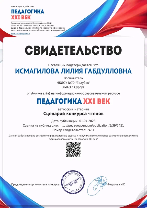 АпрельФедеральное агентство "ОБразование РУ" сборник «Образование сегодня: эффективные методики и технологии""Технологическая карта занятия «Деньги»"Березова З.У.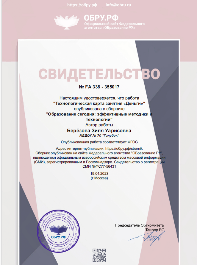 МайМеждународное сетевое издание «Солнечный свет»«Нетрадиционные техники рисования»Балжанова Э.М.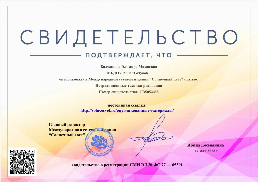 МайВысшая школа делового администрированияКонспект по развитию речи для детей старшего дошкольного возраста «Встречи в природе»Кудимова А.С.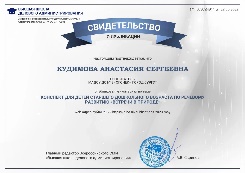 МайНаучно-образовательный журнал «Вестник дошкольного образования»Познавательный долгосрочный проект для детей старшего дошкольного возраста «Семь Я»Кудимова А.С.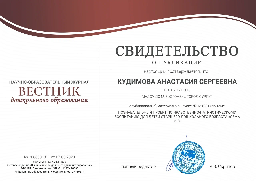 ИюньВысшая школа делового администрированияПроект для детей младшего дошкольного возраста «Ребенок в мире природе»Кудимова А.С.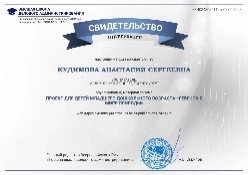 ДекабрьНаучно-образовательный журнал «Вестник дошкольного образования»ФЭМП в группе раннего дошкольного возрастаКудимова А.С.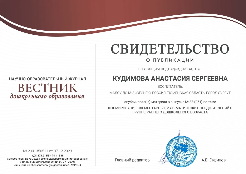 1.6. ОЦЕНКА КАЧЕСТВА УЧЕБНО-МЕТОДИЧЕСКОГО ОБЕСПЕЧЕНИЯ                                        1.7. ОЦЕНКА КАЧЕСТВА              БИБЛИОТЕЧНО-ИНФОРМАЦИОННОГО ОБЕСПЕЧЕНИЯ 1.8. ОЦЕНКА КАЧЕСТВА МАТЕРИАЛЬНО-ТЕХНИЧЕСКОЙ БАЗЫ№НаименованиеНазначение1.Методический кабинетМетодическая библиотека для педагоговСеминары, консультацииКруглые столыПедагогические часыПовышение профессионального уровня педагоговКонсультативная работа с родителями по вопросам воспитания и развития детей дошкольного возрастаДидактические и методические материалы для организации образовательного процесса2.Музыкальный залУтренняя гимнастика под музыкуПраздники, досуги, музыкальные занятия, индивидуальная работаМузыкотерапияРазвитие музыкальных способностей детей, их эмоционально – волевой сферыОбучение детей дошкольного возраста игре на музыкальных инструментахПодгрупповая и индивидуальная работа по театральной деятельностиПроведение занятий по реализации дополнительных общеразвивающих программ художественной направленностиРазвитие творческих способностей детей посредством различных видов театрализованной деятельностиКонсультационная работа по вопросам музыкального воспитания для родителейПроведение общих родительских собраний3.Физкультурный залУтренняя гимнастикаСпортивные праздникиФизкультурные досугиПроведение занятий по реализации дополнительных общеразвивающих программ физкультурной направленности4.Центр развития (корпус 1)Игры с конструкторамиПроведение занятий по реализации дополнительных общеразвивающих программ5.Центр экспериментирования (корпус 2)Осуществление опытно-экспериментальной деятельностиПроведение занятий по реализации дополнительных общеразвивающих программ естественно-научной направленности и технической направленности6.Кабинет дополнительного образованияПроведение занятий по реализации дополнительных общеразвивающих программ социально-гуманитарной направленности7.Мини-музеи в групповых комнатах Развитие художественно – эстетических способностей детей дошкольного возрастаОбучение детей дошкольного возраста технике нетрадиционного рукоделия.Подгрупповая и индивидуальная работа по изодеятельностиВоспитание эмоционально-ценностного отношения к истории предметов.Ознакомление с традиционными для региона видами и жанрами искусства8.Экологический центр активности в каждой группе (огород на окне)Мини-экскурсииДетское экспериментированиеЕстественнонаучные наблюдения (эвристические методы) Познавательные занятияЭкологические занятия, игры экологического содержанияТематические беседы9.Кабинет учителя – логопеда (корпус 1)Индивидуальные и подгрупповые занятия с детьмиКонсультативная работа с родителями и педагогами10.Кабинет учителя – логопеда (корпус 2)Индивидуальные и подгрупповые занятия с детьмиКонсультативная работа с родителями и педагогамиПроведение занятий по реализации дополнительных общеразвивающих программ социально-гуманитарной направленности11.Кабинет педагога-психологаИндивидуальные и подгрупповые занятия с детьмиКонсультативная работа с родителями и педагогамиДидактический материалПроведение занятий по реализации дополнительных общеразвивающих программ социально-гуманитарной направленности12.Медицинский кабинетОсмотр детейПрофилактическая и оздоровительная работа с детьмиКонсультативно-просветительская работа с родителями и сотрудниками  13.Групповые помещенияЦентр сюжетно-ролевой игры;Центр речевого развития, куда включаются книжный уголок и все игры, оборудование для развития речи;Центр науки, куда входит уголок природы и место для детского экспериментирования и опытов с соответствующим оборудованием и материалами;Центр строительно-конструктивных игр;Центр искусства, где размещаются материалы по ознакомлению с искусством, предметы искусства, материалы и оборудование для детской изобразительной деятельности;Центр театрализованных игр.№п/пНаименованиеКоличествоКоличествоКорпус 1Корпус 21.Магнитофон16162.Музыкальный центр423.Компьютер10104.Принтер10105Ламинатор116.Брошюратор116.Ксерокс337.Ноутбук15158.Телевизор709.Электронное пианино1110.Мультимедийное оборудование2611.Цифровой аппарат2012.Интерактивный стол2013.   Интерактивная доска2414.Интерактивный пол1015Мультимедийный проектор91916.Планшет151017.Логопедический комплекс «Шхуна»3118.Интерактивная панель АЛМА «Финансовая грамотность1219.Цифровая лаборатория «Наураша»1220.Интерактивная песочница1121.Мультстудия222.Вебкамера1223.Документ-камера1124.Интерактивный глобус125.«Енотик»11ФУНКЦИОНИРОВАНИЕ ВНУТРЕННЕЙ СИСТЕМЫ ОЦЕНКИ КАЧЕСТВА ОБРАЗОВАНИЯПЕРСПЕКТИВЫ И ПЛАНЫ РАЗВИТИЯ№ п/пПоказателиЕдиница измеренияЗначение показателя1.Образовательная деятельность1.1Общая численность воспитанников, осваивающих образовательную программу дошкольного образования, в том числе:человек7581.1.1В режиме полного дня (8-12 часов)человек7581.1.2В режиме кратковременного пребывания (3-5 часов)человек1.1.3В семейной дошкольной группечеловек1.1.4В форме семейного образования с психолого-педагогическим сопровождением на базе дошкольной образовательной организациичеловек1.2Общая численность воспитанников в возрасте до 3 летчеловек2451.3Общая численность воспитанников в возрасте от 3 до 8 летчеловек5131.4Численность/удельный вес численности воспитанников в общей численности воспитанников, получающих услуги присмотра и ухода:человек/%1.4.1В режиме полного дня (8-12 часов)человек/%1.4.2В режиме продленного дня (12-14 часов)человек/%1.4.3В режиме круглосуточного пребываниячеловек/%1.5Численность/удельный вес численности воспитанников с ограниченными возможностями здоровья в общей численности воспитанников, получающих услуги:человек/%59/81.5.1По коррекции недостатков в физическом и (или) психическом развитиичеловек/%59/81.5.2По освоению образовательной программы дошкольного образованиячеловек/%59/81.5.3По присмотру и уходучеловек/%1.6Средний показатель пропущенных дней при посещении дошкольной образовательной организации по болезни на одного воспитанникадень1.7Общая численность педагогических работников, в том числе:человек671.7.1Численность/удельный вес численности педагогических работников, имеющих высшее образованиечеловек/%58/871.7.2Численность/удельный вес численности педагогических работников, имеющих высшее образование педагогической направленности (профиля)человек/%58/871.7.3Численность/удельный вес численности педагогических работников, имеющих среднее профессиональное образованиечеловек/%9/131.7.4Численность/удельный вес численности педагогических работников, имеющих среднее профессиональное образование педагогической направленности (профиля)человек/%9/131.8Численность/удельный вес численности педагогических работников, которым по результатам аттестации присвоена квалификационная категория, в общей численности педагогических работников, в том числе:человек/%24/361.8.1Высшаячеловек/%9/131.8.2Перваячеловек/%15/221.9Численность/удельный вес численности педагогических работников в общей численности педагогических работников, педагогический стаж работы которых составляет:человек/%23/341.9.1До 5 летчеловек/%9/241.9.2Свыше 30 летчеловек/%14/211.10Численность/удельный вес численности педагогических работников в общей численности педагогических работников в возрасте до 30 летчеловек/%4/61.11Численность/удельный вес численности педагогических работников в общей численности педагогических работников в возрасте от 55 летчеловек/%12/181.12Численность/удельный вес численности педагогических и административно-хозяйственных работников, прошедших за последние 5 лет повышение квалификации/профессиональную переподготовку по профилю педагогической деятельности или иной осуществляемой в образовательной организации деятельности, в общей численности педагогических и административно-хозяйственных работниковчеловек/%66/1001.13Численность/удельный вес численности педагогических и административно-хозяйственных работников, прошедших повышение квалификации по применению в образовательном процессе федеральных государственных образовательных стандартов в общей численности педагогических и административно-хозяйственных работниковчеловек/%66/1001.14Соотношение «педагогический работник/воспитанник» в дошкольной образовательной организациичеловек/человек67/7581.15Наличие в образовательной организации следующих педагогических работников:1.15.1Музыкального руководителяда/нетда1.15.2Инструктора по физической культуреда/нетда1.15.3Учителя-логопедада/нетда1.15.4Логопедада/нет1.15.5Учителя-дефектологада/нетда1.15.6Педагога-психологада/нетда1.15.7Педагога дополнительного образованияда/нетда2.Инфраструктура2.1Общая площадь помещений, в которых осуществляется образовательная деятельность, в расчете на одного воспитанникакв.м.52.2Площадь помещений для организации дополнительных видов деятельности воспитанниковкв.м.434,02.3Наличие физкультурного залада/нетда2.4Наличие музыкального залада/нетда2.5Наличие прогулочных площадок, обеспечивающих физическую активность и разнообразную игровую деятельность воспитанников на прогулкеда/нетда